L.E.N.S. FOCUS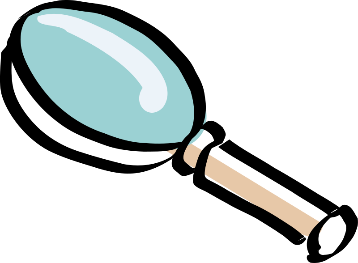 MARCH, 2019Focus: Poetry
April is poetry month!Have you ever shared poems, rhymes and imagery with your students?If not, you are in for a lovely surprise if you explore some poetry together.From Shel Silverstein, to Jack Prelutsky, to Sarah McLachlan, to Shakespeare, poets give us a unique view of the world.Many children learn song lyrics, rhymes and chants which inherently teach them about rhythm, meter, and beat.Not to mention the ABCs and so on!Here’s an activity I often use to introduce poetry to my class:I take a funny, charming or even a protest-type poem and remove some key words. 
(Without showing my students the poem first, of course!)Then, as a class we put in new words (as in a Mad Lib).Of course, the result is both creative and funny!Naturally, they want to try their OWN hand at putting in the missing words, so they do!I always share the original with them at the end but they often like their own versions better.Have fun with your poetry!INVITATION If you are a dream, come in,If you are a dreamer, a wisher, a liar,A hope-er, a pray-er, a magic bean buyer…If you’re a pretender, come sit by my fireFor we have some flax-golden tales to spin.Come in!Come in!Shel Silverstein